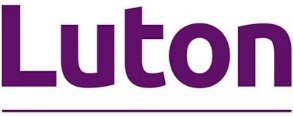 School admissions appeal formAuthor:  Appeals teamContact: admissionsappeals@luton.gov.ukVersion: 1.0 (published)Last updated: This Appeal Form should be completed if you wish to appeal against a decision made by the Council in respect of the allocation of a school place for your child.  Before completing the Appeal Form you are advised to read the enclosed “Notes of Guidance”.I wish to appeal for a place for my child at:Child’s DetailsParent/Guardian/Carer Details (Please state Mr/Mrs/Miss full name for each parent)Previous/Current/Allocated School DetailsMedical GroundsI enclose a Medical Certificate or Doctor’s/Hospital letter relating to my child       Yes			NoInterpreter/Communicator:Friend/SupporterChanges of AddressIf you are planning to move address in the near future, please indicate your new address below and state the date you will be moving:Please specify below any dates that you are not available to attend an appeal hearing:Grounds for AppealI understand that an Independent Appeal Panel will hear my appeal, which I have the right to attend. I certify that the information I have given on this Appeal Form is correct.  I understand that any false or deliberately misleading information on this Appeal Form and/or in any supporting documentation or other information may render this appeal invalid or lead to any offer of a place being withdrawn.Do you have parental responsibility for the pupil?	     Yes			No If you have answered “No” above then this form must be signed by the person who has parental responsibility.For office use only:This form should be returned within 10 school days of receiving it.  Forms received after that time may mean your appeal hearing will be delayed.Please return to: Luton Council
School Appeals Team
Town Hall
George Street
Luton
LU1 2BQName of School:Last Name:First Name(s):Full Address:Date of Birth:Gender: Male/Female        Name of Mother:Daytime Telephone No:Name of Father:Daytime Telephone No:Name of Guardian/Carer if different from above(Please delete as appropriate)Daytime Telephone No: if different from aboveName of School Previously or Currently Attending:Name of School Allocated by the Council’s Admissions Team:If you require an Interpreter/Communicator, please specify the language and dialect required.Name any friend/supporter you intend to bring to the hearing.Date of planned move:Please continue on a separate sheet if requiredName of Applicant:Relationship to pupil:Signature:Date:Date Received (date stamp)For Legal Department Use For Legal Department Use For Legal Department Use 